RAMOWY ROZKŁAD DNIA GRUPA WIEWIÓRKI 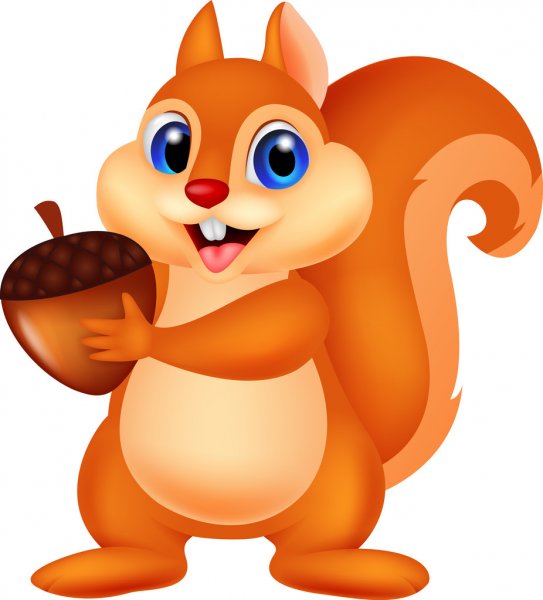      Ramowy rozkład dnia uwzględnia wymagania zdrowotne, higieniczne i jest dostosowany do potrzeb dzieci wynikających z ich rozwoju, warunków życiowych, wieku i założeń programowych przedszkola. Praca wychowawczo-dydaktyczna i opiekuńcza jest organizowana odpowiednio do potrzeb dzieci i prowadzona na podstawie przyjętego programu wychowania przedszkolnego dostosowanego do nowej podstawy programowej.7:00- 8:30  -  Oczekiwanie na dzieci:  - zabawy dowolne wg indywidualnych potrzeb dzieci,- swobodna zabawa dzieci w kącikach zainteresowań, - zabawy dowolne wg potrzeb i pomysłów dzieci, - ćwiczenia poranne, zabawy ruchowe,  - prace porządkowe w sali, - czynności higieniczno- porządkowe przygotowujące do posiłku.8:30 – 9:00 – Śniadanie oraz czynności higieniczno- porządkowe, toaleta, mycie zębów po posiłku9:00 – 10:00  - Realizacja podstawy programowej poprzez zajęcia z całą grupą. Zajęciawychowawczo- dydaktyczne organizowane przez nauczyciela, wyzwalające aktywność dzieciw różnych sferach rozwoju (poznawczym, emocjonalnym, społeczno- moralnym).10:00- 11:30- spacery, zabawy na świeżym powietrzu,- zabawy i gry ruchowe,- obserwacje przyrodnicze, prace porządkowe i ogrodnicze – swobodna aktywność dzieci,- zajęcie ruchowe w sali (w razie niekorzystnej aury). Zajęcia indywidualne z dzieckiem zdolnym lub z dzieckiem o specjalnych potrzebach edukacyjnych,- czynności higieniczne przygotowujące do posiłku.11:30- 12:00-  Obiad oraz czynności higieniczne po posiłku.12:00- 13:00 - Odpoczynek przy muzyce relaksacyjnej lub słuchaniu bajek.13:00 – 14:15 – Zabawy w kącikach zainteresowań: zabawy tematyczne, konstrukcyjne,manipulacyjne, badawcze, dydaktyczne. Zajęcia dodatkowe.14:15- 14:30 – Czynności higieniczne, przygotowanie do podwieczorku.14:30- 15:00 – Podwieczorek oraz czynności higieniczne po posiłku.15:00- 17:00  - zabawy podejmowane z inicjatywy dzieci, zabawy tematyczne, ruchowe oraz zabawy integracyjne,- rozchodzenie się dzieci do domów.